4.pielikums 
Latvijas būvnormatīvam LBN 016-15„Būvakustika” (Apstiprināts ar Ministru kabineta2015.gada  ...........  noteikumiem Nr. .......)Prasības ārējo norobežojošo konstrukciju izolācijai no vides trokšņa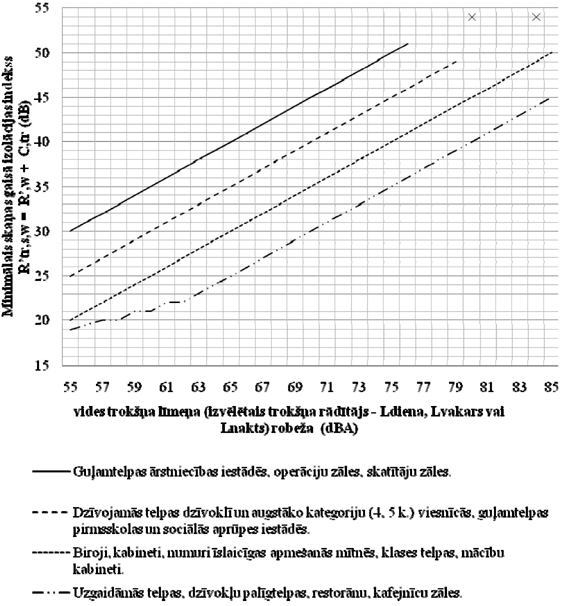 Piezīmes:1. × – ja āra trokšņu līmenis ir pārāk augsts šīm telpām, tā samazināšanai nepieciešams veikt īpašus pasākumus (piemēram, dubultfasādes konstrukcija).2. Precīzas vērtības iegūst, noapaļojot āra trokšņa līmeņa vērtības līdz veselam skaitlim (piemēram, ja Ldiena=70,4 dBA, tad Ldiena=70 dBA).Ekonomikas ministre	D.Reizniece-OzolaIesniedzējs:Ekonomikas ministre	D.Reizniece-OzolaVīza:Valsts sekretāra pienākumu izpildītājsvalsts sekretāra vietnieks                                                                  J.Spiridonovs01.06.2015. 14:2185E.Bučinska,67013032, Elga.Bucinska@em.gov.lv 